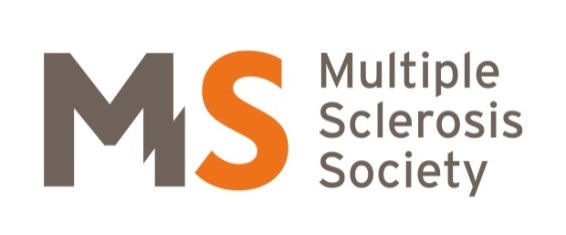 Implementing Quality Frameworks 
Steering Group member application – Branch representativeThank you for your interest in this role.1Your name: 2Contact telephone number:3Contact email address:4Address:5What is your connection to MS?6What interests you about this position? 7What do you think the role of a branch committee member is on this Steering Group?8What skills and/or experience do you have that will help you in this role? Please refer to the essential characteristics listed in the role description, and try to describe why you think you are a good fit for this role. It doesn’t need to be formal, professional experience. It could be community experience. 